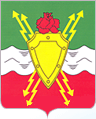 СОВЕТ ДЕПУТАТОВЗАКРЫТОГО АДМИНИСТРАТИВНО-ТЕРРИТОРИАЛЬНОГО ОБРАЗОВАНИЯ ГОРОДСКОЙ ОКРУГ МОЛОДЁЖНЫЙ МОСКОВСКОЙ ОБЛАСТИРЕШЕНИЕ	___________2022г.                 №____Об утверждении изменений, которые вносятся в Правила благоустройства территории ЗАТО городской округ Молодёжный Московской областиПроект На основании Федерального закона от 06.10.2003 № 131-ФЗ «Об общих принципах организации местного самоуправления в Российской Федерации», Закона Московской области от 30.12.2014 №191/2014-ОЗ «О регулировании дополнительных вопросов в сфере благоустройства в Московской области», Совет депутатов ЗАТО городской округ Молодёжный Московской области решил:1.Утвердить прилагаемые изменения, которые вносятся в Правила благоустройства территории ЗАТО городской округ Молодёжный Московской области, утвержденные решением Совета депутатов ЗАТО городской округ Молодежный Московской области от 27.12.2019 г.         № 13/3 (с изменениями от 09.10.2020 г. № 12/4, от 23.07.2021 г. №7/4, от 29.11.2021 №11/2, от 12.08.2022 № 11/2, от 17.10.2022 №12/1) (Приложение №1).2.Опубликовать настоящее решение на официальном сайте администрации ЗАТО городской округ Молодёжный Московской области в информационно-телекоммуникационной сети Интернет.3.Настоящее Решение вступает в силу со дня его официального опубликования.
Председатель Совета депутатовЗАТО городской округ Молодёжный                                                                       С.П. Бочкарёв                                                           ВРИО Главы ЗАТО городской округ Молодёжный Московской области                                                                            М.А. ПетуховПриложение №1 к проекту решения Совета депутатов                                                                                   ЗАТО городской округ Молодёжный                                                                                   Московской областиот____________2022г. №_____Изменения, которые вносятся в Правила благоустройстватерритории ЗАТО городской округ Молодёжный Московской областиСтатью 3 «Основные понятия» дополнить абзацем следующего содержания:«элементы озеленения –зеленые насаждения (как мобильные, так и стационарные).»Части 1, 2 статьи 27.2 «Обеспечение сохранности зеленых насаждений» изложить в следующей редакции:«1. Посадка или пересадка деревьев и кустарников на объектах, указанных в подпунктах «г», «д» пункта 1 статьи 2 настоящих Правил, допускается при наличии разрешительной документации, выданной органом местного самоуправления, в следующих случаях:посадки или пересадки деревьев и кустарников на прилегающих территориях собственниками (правообладателями) зданий, помещений в них, строений, сооружений, земельных участков, участвующими в содержании таких прилегающих территорий; посадки деревьев и кустарников физическими, юридическими лицами без предоставления земельных участков и установления сервитутов; посадки деревьев и кустарников физическими, юридическими лицами, производящими компенсационное озеленение. 2. Вырубка деревьев и кустарников производится только на основании разрешения на вырубку зеленых насаждений, выданного органом местного самоуправления. Случаи и порядок выдачи разрешения на вырубку зеленых насаждений определяются правилами благоустройства муниципального образования.Разрешение на вырубку зеленых насаждений в отношении плодово-ягодных деревьев, декоративных и плодово-ягодных кустарников на земельных участках, находящихся в частной собственности и предназначенных для ведения садоводства и огородничества, индивидуального жилищного строительства, не требуется.»В части 2 статьи 52.1 «Порядок определения границ прилегающих территорий»:а) в подпункте б) пункта 1 слова «блокированной жилой застройки» изложить в следующей редакции: «домов блокированной застройки;»; б) в абзаце первом подпункта в) пункта 1 слова «(малоэтажной многоквартирной жилой застройки, среднеэтажной жилой застройки, многоэтажной жилой застройки)» исключить.